Himmerlands Lærerkreds,fraktion 4	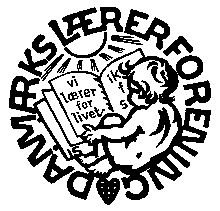 Løgstørvej 14 A, 9600  Aars                                                                                            tlf. 9862-5001                                                                                                               mail: 152@dlf.org                                                                                                     hj.side: www.kreds152.dk Arrangementer for pensionerede medlemmer m. ledsager 2019Bemærk! Grundet GDPR (persondataforordningen) vil brochure og anden relevant information fra kredsen fremover kun blive udsendt pr. mail/brev til dem, der har givet sit skriftlige samtykke til at modtage informationer fra kredsen. Brochuren med arrangementer kan ses på kredsens hjemmeside www.kreds152.dk (Særligt for pensionister).  Hvis der i løbet af året dukker andre arrangementer op, vil disse kun blive sendt til dem, vi har mailadresse på – og som har givet skriftligt samtykke. Disse arrangementer vil også kunne ses på kredsens hjemmeside. Der tages forbehold for ændringer i de omtalte arrangementer !Rødvinsaften onsdag den 6. marts 2019 kl. 19i ”Byens Hus” Østergade 5, 9670  Løgstør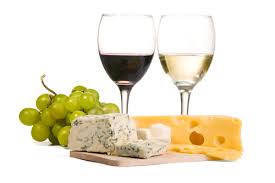 Tilm.frist:  	20. februar   Pris: 	50 kr. pr. person.  		Indbetales senest 20. februar _________________________________________________________________Lokalt årsmødeOnsdag den 13. marts 2019 kl. 16 – 16.30på kredskontoret i Aars(umiddelbart før kredsgeneralforsamlingen samme dag)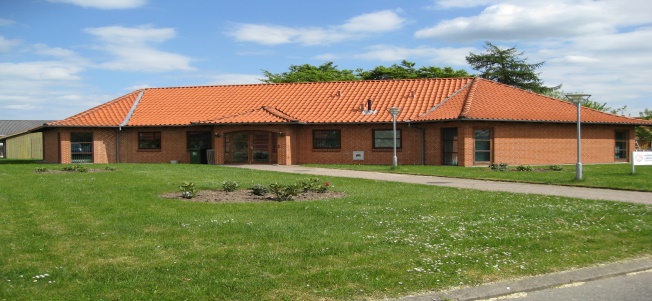 Orientering om fremtidig valg af medlemmer til fraktion-4-udvalget           Tilm.frist:     6. marts            Pris:          	Arrangementet er gratis 	Kredsgeneralforsamlingonsdag den 13. marts 2019 kl. 17.00 i Messecenter Vesthimmerland, Auditoriet, Aars(der serveres kaffe/te fra kl. 16.30)                   med følgende foreløbige dagsorden (ifølge vedtægterne):	1)	Valg af dirigent.Godkendelse af forretningsorden.Beretning.Regnskab.Indkomne forslag.A  Forslag om vedtægtsændringer. B  Andre forslag.    Fastsættelse af eventuelle ydelser til kredsstyrelses-medlemmer, TR’erne og rammer for vederlag til eventuel lønnet medhjælp.Fastsættelse af evt. økonomisk støtte jvf. vedtægternes § 3.Revideret budget for indeværende kalenderår og evt. ekstra-ordinær regulering af kredskontingent pr. 1. juli.           Budgetforslag for det følgende kalenderår. Valg jvf. § 9.Eventuelt. Forslag, der ønskes optaget på dagsordenen, skal være kredskontoret i hænde senest den 27. februar 2019 kl. 09.00. Tilmelding – pr. mail eller tlf. – skal ligeledes være kredskontoret i hænde senest den 27. februar 2019. Umiddelbart herefter udsendes endelig dagsorden pr. mail med bilag til de tilmeldte.  Kør-selv-tur tirsdag den 14. maj 2019JOHANNES V. JENSEN MUSEET Søndergade 48, 9640  FarsøKl. 10.00 	Vi mødes på museet til kaffe/te og rundstykker. 		Derefter er der rundvisning.  		Der sluttes af med frokost bestående af 4 stk. 		hjemmelavet smørrebrød samt øl/vand og en genstand.  Tilm.frist:  	12. april  Pris: 	100 kr. pr. person.  		Indbetales senest 12. april2-dages-busudflugt m. overnatning på Haraldskær fredag den 16. – lørdag den 17. august 2019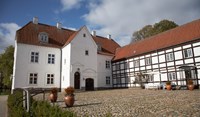 Fredag den 16.08.:Kl. 08.30		Afgang med bus fra kredskontoret i AarsKl. 10.00	 	Kongernes Jelling – museumsbesøg  Kl. 12.30		Bindeballe Købmandsgård og frokost Kl. 15.00 ca. 	Ankomst Haraldskær v. Vejle med kaffe, 		middag og overnatningLørdag den 17.08.:Kl. 09.30		Afgang fra Haraldskær mod Koldinghus		museumsbesøg og frokost  Kl. 14.30 		Afgang mod Aars   		Bemærk tilmeldings- og betalingsfristen !!!!		Ring til Jette på kredskontoret for at høre, om der er plads Tilm.frist:  	1. marts - dog max. 46 deltagerePris: 		1.200 kr. pr. person i dobbeltværelse                               1.200 kr. + tillæg 300 kr. ved enkeltværelse		Indbetales senest den 1. marts Efterårsfest torsdag den 7. november 2019 kl.17–21.30i Messecenter Vesthimmerland, Aars Vi gentager successen fra tidligere år…..en aften med god mad, hyggeligt samvær og underholdning v. Sten Lerche Tre-retters-menu.   Drikkevarer for egen regning.Tilm.frist: 	11. oktober   Pris: 	220 kr. pr. person		Indbetaling senest den 11. oktober _________________________________________________________________Fordele ved at være medlem af DLF  Via nedenstående link kan du læse om fordelene ved at være medlem af DLF. https://www.dlf.org/medlem/specielt-for-tillidsvalgte-og-saerlige-medlemsgrupper/pensionister/pensionister-medlemsfordele Du kan bl.a. læse om:  Ferie- og rekreationsophold. Feriehuse. Seniorkurser. Bevar din Skolekom adresse. Nordisk pensionisttræf. Udlejningsboliger. Bestyrelsen for fraktion 4I er velkomne til at kontakte bestyrelsen via kredsens mailadresse 152@dlf.org med nye idéer til aktiviteter eller lignende. 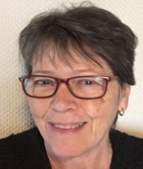 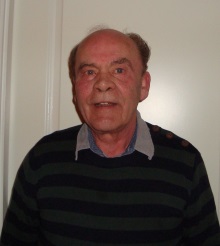 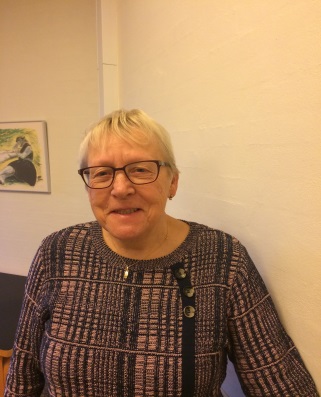 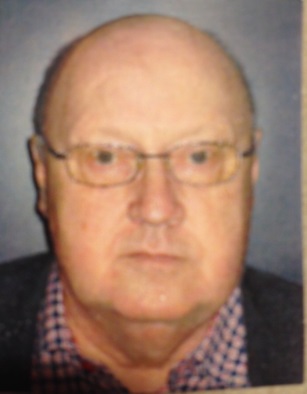 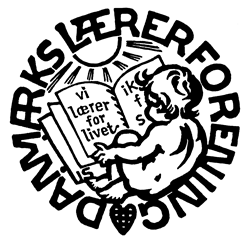 